DICHIARAZIONE SOSTITUTIVA DI ATTO DI NOTORIETA’                (ARTT. 46 E 47 D.P.R. 28 dicembre 2000, n. 445 e s.m.i.)Il sottoscritto ………………..…………………………………… nella qualità di …………………………………….. dell’alunno/a ……………..………………………………….. iscritto/a nell’a.s. 2019/2020 presso l’istituto scolastico ………………………………………………….. classe ……………… sezione ………………….DICHIARAChe, relativamente all’acquisto di libri per l’anno scolastico 2019/2020, le spese sostenute e documentabili ammontano ad € ………………………….Dichiara di essere a conoscenza che, nel caso di corresponsione dei benefici, si applica l’art. 4, comma 2, del decreto legislativo 31.03.1998, n. 109, in materia di controllo della veridicità delle informazioni fornite e che, qualora dal controllo emerga la non veridicità del contenuto delle dichiarazioni, il sottoscritto decadrà immediatamente dal beneficio della riduzione.Di essere consapevole che, in caso di dichiarazioni non veritiere, è passibile di sanzioni penali ai sensi dell’art. 76 del D.P.R. 28/12/2000 n. 445, oltre alla revoca dei benefici eventualmente percepiti.Di essere stato informato sul trattamento dei dati personali secondo quanto stabilito dal D.P.R. 28 dicembre 2000, n. 445 e sull’utilizzo di tali dati, anche con mezzi informatici, per fini istituzionali propri della Pubblica Amministrazione (D. Lgs. n. 196/2003 e s.m.i.).Di acconsentire all’utilizzo del numero telefonico e/o dell’indirizzo di posta elettronica per l’eventuale invio di comunicazioni relative al procedimento de quo e comunicare ogni eventuale variazione a quanto su dichiarato.Che l’eventuale beneficio concesso sia accreditato presso ……………………………… Data, ………………………….. 					       Firma del richiedente								……………………………………sul c/c IBAN: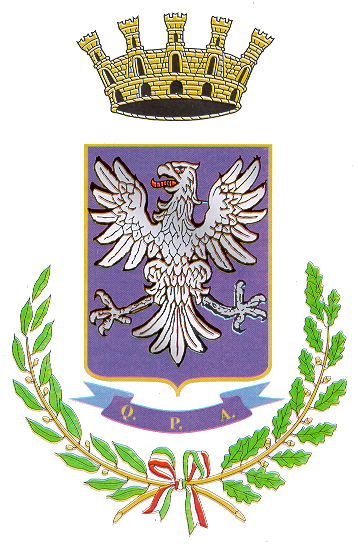 